UNIVERSIDAD DE PUERTO RICO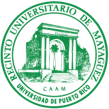  RECINTO UNIVERSITARIO DE MAYAGÜEZDECANATO DE ADMINISTRACIÓN DEPARTAMENTO DE RECURSOS HUMANOSPTRUM-005 (6-2021)HOJA DE AUTOEVALUACIÓNUn buen acuerdo de teletrabajo comienza con una buena autoevaluación. Se motiva a los empleados a considerar los siguientes factores para tomar una determinación honesta sobre sus capacidades de teletrabajar. Documente cualquier inquietud que pueda tener y cómo las abordará para realizar el teletrabajo.He leído, comprendido y discutido con mi supervisor el documento de autoevaluación. Entiendo que tengo la capacidad de realizar adecuadamente mis funciones a través de la metodología de teletrabajo y tengo la disposición para obrar conforme a los deberes y responsabilidades establecidas en la Política y el Acuerdo de Teletrabajo.A.Consideraciones GeneralesConsideraciones GeneralesConsideraciones GeneralesConsideraciones Generales●●¿Tiene tareas suficientes como para ejercer el teletrabajo?Si _____     No _____●●¿Se siente cómodo teletrabajando? Si _____     No _____●●¿Se perderá la interacción social?Si _____     No _____●●¿Afectará su teletrabajo a sus compañeros de trabajo?Si _____     No _____●●¿Le necesitan en la oficina para completar el trabajo?Si _____     No _____●●¿Harán trabajo extra porque usted está teletrabajando?Si _____     No _____●●¿Está dispuesto a ser flexible sobre el acuerdo de teletrabajo para responder a las necesidades del supervisor, el grupo de trabajo y el trabajo?Si _____     No _____B.Consideraciones de AutogestiónConsideraciones de AutogestiónConsideraciones de AutogestiónConsideraciones de Autogestión●¿Tiene la capacidad de hacer el trabajo con supervisión directa mínima?¿Tiene la capacidad de hacer el trabajo con supervisión directa mínima?Si _____     No _____●¿Tiene prácticas de trabajo organizadas?¿Tiene prácticas de trabajo organizadas?Si _____     No _____●¿Tiene buenas destrezas de planificación?¿Tiene buenas destrezas de planificación?Si _____     No _____●¿Tiene buenas destrezas de manejo de tiempo?¿Tiene buenas destrezas de manejo de tiempo?Si _____     No _____●¿Es capaz de cumplir con los horarios y términos? ¿Es capaz de cumplir con los horarios y términos? Si _____     No _____C.Consideraciones TecnológicasConsideraciones TecnológicasConsideraciones TecnológicasConsideraciones Tecnológicas●¿Se siente cómodo con la tecnología que será necesaria para el teletrabajo?¿Se siente cómodo con la tecnología que será necesaria para el teletrabajo?Si _____     No _____●¿Conoce lo suficiente sobre las aplicaciones o programas de computadoras que le permitirán teletrabajar de manera eficiente? ¿necesita adiestramientos para reforzar los conocimientos?¿Conoce lo suficiente sobre las aplicaciones o programas de computadoras que le permitirán teletrabajar de manera eficiente? ¿necesita adiestramientos para reforzar los conocimientos?Si _____     No _____●¿Hace buen uso del equipo tecnológico y la información que utiliza para realizar sus funciones?¿Hace buen uso del equipo tecnológico y la información que utiliza para realizar sus funciones?Si _____     No _____●¿Está dispuesto a aprender sobre sistemas de información, programas o tecnología necesarias para el teletrabajo?¿Está dispuesto a aprender sobre sistemas de información, programas o tecnología necesarias para el teletrabajo?Si _____     No _____D.Consideraciones de ComunicaciónConsideraciones de ComunicaciónConsideraciones de ComunicaciónConsideraciones de Comunicación●¿Tiene la capacidad de garantizar una buena comunicación con su supervisor, compañeros de trabajo y personas a quienes se les ofrece el servicio de la agencia?¿Tiene la capacidad de garantizar una buena comunicación con su supervisor, compañeros de trabajo y personas a quienes se les ofrece el servicio de la agencia?Si _____     No _____●¿Devolverá correos electrónicos, llamadas y otros mensajes de manera oportuna?¿Devolverá correos electrónicos, llamadas y otros mensajes de manera oportuna?Si _____     No _____E. Consideraciones de espacio apropiadoConsideraciones de espacio apropiadoConsideraciones de espacio apropiadoConsideraciones de espacio apropiado●¿El lugar considerado para teletrabajar es propicio para hacer su trabajo?¿El lugar considerado para teletrabajar es propicio para hacer su trabajo?Si _____     No _____●¿Es seguro para el teletrabajo?¿Es seguro para el teletrabajo?Si _____     No _____●¿Ha tomado medidas o ha hecho los arreglos necesarios para el cuidado de dependientes (es decir, cuidado de niños, cuidado de ancianos o cuidado de otros adultos dependientes)?¿Ha tomado medidas o ha hecho los arreglos necesarios para el cuidado de dependientes (es decir, cuidado de niños, cuidado de ancianos o cuidado de otros adultos dependientes)?Si _____     No _____●¿Se distraerá en el espacio de la oficina de teletrabajo (por ejemplo, por niños, amigos, televisión u otras responsabilidades)?¿Se distraerá en el espacio de la oficina de teletrabajo (por ejemplo, por niños, amigos, televisión u otras responsabilidades)?Si _____     No _____Nombre del EmpleadoNombre del SupervisorFirma Empleado                              (Fecha)Firma Supervisor                             (Fecha)